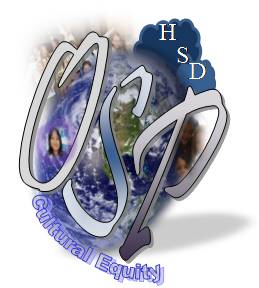 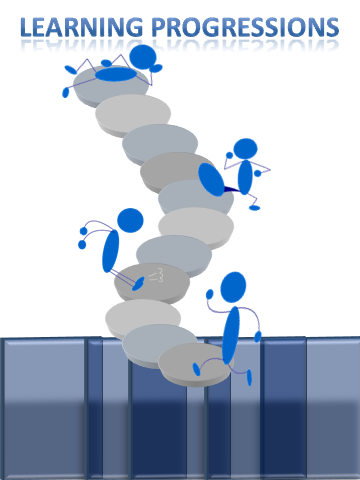 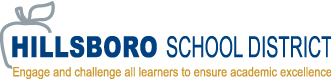 .Quarter 1Quarter 1Quarter 1Quarter 2Quarter 2Quarter 2Quarter 1Quarter 1Quarter 1Quarter 2Quarter 2Quarter 2The development of the Hillsboro School District K – 6 CCSS Learning Progressions was facilitated by Susan Richmond literacy TOSA at HSD’s Office of School Performance guided by Karin Hess’ Depth of Knowledge Reading Matrix (National Center for Assessment).  http://www.nciea.org/The DOK matrix draws from two widely accepted measures to describe cognitive rigor: Bloom's (revised) Taxonomy of Educational Objectives and Webb’s Depth-of-Knowledge Levels. The Cognitive Rigor Matrix has been developed to integrate these two models as a strategy for analyzing instruction, for influencing teacher lesson planning, and for designing assessment items and tasks. Content and assessment experts who offered advice, counsel, and feedback include:Steve Larson Assistant Superintendent

Dayle Spitzer Executive Director of Elementary Schools

Travis Reiman Executive Director of English Learner Programs & Professional DevelopmentHolly Peterson Literacy Specialist TOSA, Office of School Performance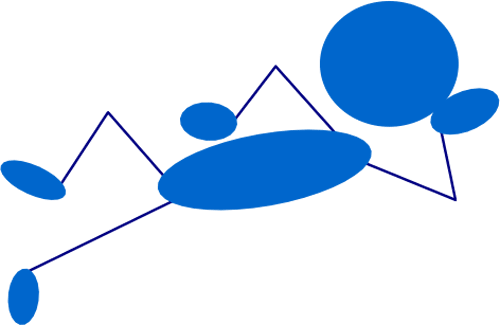 Candace Strohm Administrative AssistantKathy Wilson Administrative AssistantNancy Grundy Administrative AssistantThe actual Learning Progressions writers were K – 6 teachers and coaches within the Hillsboro School District.  Their expertise, time and commitment made this work possible:Contributors to the Development of this DocumentAliceson BrandtHolly HaskellMandy WedelDebbie AlvaradoDeanna CrackelCheryl GaryDeb WardAlicia GlasscockHolly PetersonMary HallErin LowtherJulie JefferyJo StrawnBrianne DuttonAllison ReidJamie GoldsteinMike StrandeErin ShepherdKristin VolkTrina SchoebelJenn JohnsonAllyson BiceJanet StinsonNikki ThoenHeather McCullumHeather HafnerLinda BensonSheri FisherAnnie MillerJean SummersPenny JahrausKandi HessChristie WaltersCarrie EllisGina McLainArcema TovarJeanin GarrettSarah RetzlaffKaren DialsJudy RamerJill RussoLois RichterBerta LuleJenice HerzogShannon O’NealKrista GeffreMelissa HancockStephanie GerigLiana DuranCommon Core State Standards Reading Literature Learning ProgressionsIf we know the DOK level of each standard, we can work backwards and create the small sequential steps called learning progressions, the predicted set of skills needed to be able to complete the required task demand of each standard. Understanding the reading literature DOK pattern allows us to align the Learning Progressions of each standard for developmentally cognitive instruction.The Cognitive Rigor DOK Matrix (Hess, Jones, Carlock, Walkup 2009) has been decoded into a learning progressions chart (Richmond 2013).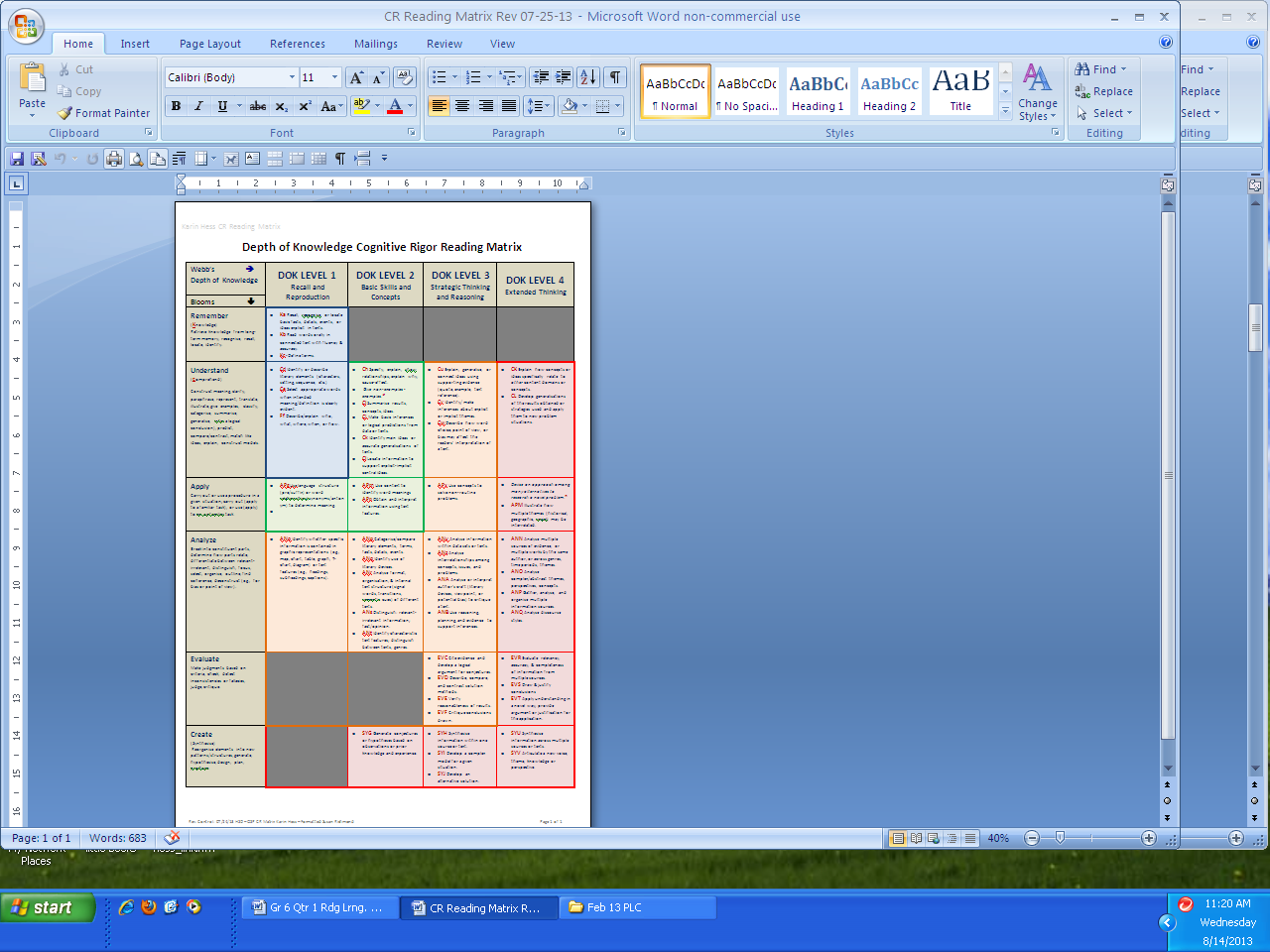 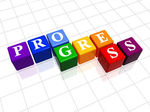 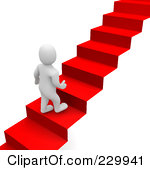 RL.K.1 With prompting and support, ask and answer questions about key details in a textRL.K.1 With prompting and support, ask and answer questions about key details in a textQuestions for RL.K.1: (Oral Language)Who is/was ____?What did _____?When did ____?Where was ____when ____?Questions for RL.K.1: (Oral Language)Who is/was ____?What did _____?When did ____?Where was ____when ____?Questions for RL.K.1: (Oral Language)Who is/was ____?What did _____?When did ____?Where was ____when ____?Hints: Students learn to understand, use and responds to question words.Students need to learn to summarize and retell events in sequential order.Goals:1.  Ask questions about a text.2.  Answer questions about a text.Hints: Students learn to understand, use and responds to question words.Students need to learn to summarize and retell events in sequential order.Goals:1.  Ask questions about a text.2.  Answer questions about a text.Hints: Students learn to understand, use and responds to question words.Students need to learn to summarize and retell events in sequential order.Goals:1.  Ask questions about a text.2.  Answer questions about a text.Hints: Students learn to understand, use and responds to question words.Students need to learn to summarize and retell events in sequential order.Goals:1.  Ask questions about a text.2.  Answer questions about a text.Links:Asking and Answering Lower-Level QuestionsAsking and Answering Higher Level QuestionsModeling Questions LessonHelp Your Child Understand WH QuestionsQuestioning and other Strategy PostersVideo Morning Meeting Dialogue Sharing with QuestionsLinks:Asking and Answering Lower-Level QuestionsAsking and Answering Higher Level QuestionsModeling Questions LessonHelp Your Child Understand WH QuestionsQuestioning and other Strategy PostersVideo Morning Meeting Dialogue Sharing with QuestionsGrade KGrade K Path to DOK - 1                                        Path to DOK - 1                                        Path to DOK - 1                                        Path to DOK - 1                                        Path to DOK - 1                                       Path to DOK - 2Path to DOK - 2Path to DOK - 2Path to DOK - 2Grade KGrade KEnd GoalDOK Guide  DOK Guide  DOK 1 -KaDOK 1 -KcDOK 1 - CfDOK 1 - CfDOK 2 -ChDOK 2 -ChDOK 2 -CiDOK 2 -ClStandardPath to DOK 1,2Reading Literature CCSSLearning ProgressionsPath to DOK 1,2Reading Literature CCSSLearning ProgressionsRecall details in a story the teacher has read to and discussed with the class (rote memory).Understands the Standard Academic Language: ask, answer, questions and key details.Answers and asks questions that ask who, what, where, when, or how about texts read to and discussed in class.Answers and asks questions that ask who, what, where, when, or how about texts read to and discussed in class.Concept DevelopmentRecognizes that different question words required specific responses.Concept DevelopmentRecognizes that different question words required specific responses.Summarize a sequence of events from a text read to in class.Answers and asks questions referring to specific details in a text read to in class (new questions not discussed in class).RL.K.1 With prompting and support, ask and answer questions about key details in a textStudent NAMEStudent NAMERecall details in a story the teacher has read to and discussed with the class (rote memory).Understands the Standard Academic Language: ask, answer, questions and key details.Answers and asks questions that ask who, what, where, when, or how about texts read to and discussed in class.Answers and asks questions that ask who, what, where, when, or how about texts read to and discussed in class.Concept DevelopmentRecognizes that different question words required specific responses.Concept DevelopmentRecognizes that different question words required specific responses.Summarize a sequence of events from a text read to in class.Answers and asks questions referring to specific details in a text read to in class (new questions not discussed in class).RL.K.1 With prompting and support, ask and answer questions about key details in a text1234567891011121314151617181920212223RL.K.2 With prompting and support, retell familiar stories, including key detailsRL.K.2 With prompting and support, retell familiar stories, including key detailsQuestions for RL.K.2:What happened first in the story (next, last, etc...)Questions for RL.K.2:What happened first in the story (next, last, etc...)Questions for RL.K.2:What happened first in the story (next, last, etc...)Hints: Story Retell is a sequential skillGoals:1.  Identify characters in a story.2.  Identify setting in a story.3.  Identify major evets in a story.Hints: Story Retell is a sequential skillGoals:1.  Identify characters in a story.2.  Identify setting in a story.3.  Identify major evets in a story.Hints: Story Retell is a sequential skillGoals:1.  Identify characters in a story.2.  Identify setting in a story.3.  Identify major evets in a story.Links:Article: The Power of Story RetellingIdentifying Story Grammar to Map a StoryStory Map Strategy with Graphic OrganizersSequencing Events of a StoryLinks:Article: The Power of Story RetellingIdentifying Story Grammar to Map a StoryStory Map Strategy with Graphic OrganizersSequencing Events of a StoryLinks:Article: The Power of Story RetellingIdentifying Story Grammar to Map a StoryStory Map Strategy with Graphic OrganizersSequencing Events of a StoryGrade KGrade KPath to DOK - 1Path to DOK - 1Path to DOK - 1Path to DOK - 1Path to DOK - 2Path to DOK - 2Path to DOK - 2Path to DOK - 2Path to DOK - 2Grade KGrade KEnd GoalDOK Guide  DOK Guide  DOK 1 - KaDOK 1 - KcDOK 1 - CfDOK 1 - CfDOK 2 - ChDOK 2 - CiDOK 2 - CiDOK 2 - ClStandardPath to DOK 1,2Reading Literature CCSSLearning ProgressionsPath to DOK 1,2Reading Literature CCSSLearning ProgressionsRecalls details about a story read to and discussed in class (details about characters, settings and events), (rote memory).Understands the Standard Academic Language: familiar, stories, key details, details and retell.Describe or explain (by telling or answering) key details or events in a story using who, what, where, why, and how.Describe or explain (by telling or answering) key details or events in a story using who, what, where, why, and how.Concept DevelopmentUnderstands that key details  can help retell a story.Summarizes a familiar story read to in class using key details (can do with little prompting or support).Summarizes a familiar story read to in class using key details (can do with little prompting or support).Locates key details in order to answer questions about a familiar story.RL.K.2 With prompting and support, retell familiar stories, including key detailsStudent NAMEStudent NAMERecalls details about a story read to and discussed in class (details about characters, settings and events), (rote memory).Understands the Standard Academic Language: familiar, stories, key details, details and retell.Describe or explain (by telling or answering) key details or events in a story using who, what, where, why, and how.Describe or explain (by telling or answering) key details or events in a story using who, what, where, why, and how.Concept DevelopmentUnderstands that key details  can help retell a story.Summarizes a familiar story read to in class using key details (can do with little prompting or support).Summarizes a familiar story read to in class using key details (can do with little prompting or support).Locates key details in order to answer questions about a familiar story.RL.K.2 With prompting and support, retell familiar stories, including key details1234567891011121314151617181920212223RL.K.3 With prompting and support, identify characters, settings, and major events in a story.RL.K.3 With prompting and support, identify characters, settings, and major events in a story.Questions for RL.K.3:Who are the characters in the story?  Describe the setting in the story.Does the setting change in the story?  When?Describe or tell about something important in the story.Questions for RL.K.3:Who are the characters in the story?  Describe the setting in the story.Does the setting change in the story?  When?Describe or tell about something important in the story.Hints: Help students define characters, setting and major events prior to identifying!Goals:1.  Identify characters in a story.2.  Identify settings in a story.3.  Identify major events in a story.Hints: Help students define characters, setting and major events prior to identifying!Goals:1.  Identify characters in a story.2.  Identify settings in a story.3.  Identify major events in a story.Hints: Help students define characters, setting and major events prior to identifying!Goals:1.  Identify characters in a story.2.  Identify settings in a story.3.  Identify major events in a story.Links:A Little 8 Page Book of ElementsKindergarten Story Telling RubricStorytelling ChecklistRetell with a Wordless Book Training VideoLinks:A Little 8 Page Book of ElementsKindergarten Story Telling RubricStorytelling ChecklistRetell with a Wordless Book Training VideoLinks:A Little 8 Page Book of ElementsKindergarten Story Telling RubricStorytelling ChecklistRetell with a Wordless Book Training VideoLinks:A Little 8 Page Book of ElementsKindergarten Story Telling RubricStorytelling ChecklistRetell with a Wordless Book Training VideoGrade KGrade KPath to DOK - 1Path to DOK - 1Path to DOK - 1Path to DOK - 1Path to DOK - 1Path to DOK - 1Path to DOK - 2Path to DOK - 2Path to DOK - 2Grade KGrade KEnd GoalEnd GoalDOK Guide  DOK Guide  DOK 1 - KaDOK 1 - KcDOK 1 - KcDOK 1 - CdDOK 1 - CfDOK 1 - CfDOK 2 - ChDOK 2 - ChStandardDOK-2 APnPath to DOK 1,2Reading Literature CCSSLearning ProgressionsPath to DOK 1,2Reading Literature CCSSLearning ProgressionsRecall characters, settling beginning, middle and ending events in a story read and discussed in class.Define the terms (know the meanings of) Standard Academic Language:  story, character, setting , major and event.Define the terms (know the meanings of) Standard Academic Language:  story, character, setting , major and event.Identify specific characters, setting and event sequences in a new- (i.e., not a well-known traditional story), (read and discussed in class).Answer describing questions about characters, setting or events in a story read and discussed in class.Answer describing questions about characters, setting or events in a story read and discussed in class.Connects story events to a specific character or setting.Connects story events to a specific character or setting.RL.K.3 With prompting and support, identify characters, settings, and major events in a story (read but not discussed in class)Student NAMEStudent NAMERecall characters, settling beginning, middle and ending events in a story read and discussed in class.Define the terms (know the meanings of) Standard Academic Language:  story, character, setting , major and event.Define the terms (know the meanings of) Standard Academic Language:  story, character, setting , major and event.Identify specific characters, setting and event sequences in a new- (i.e., not a well-known traditional story), (read and discussed in class).Answer describing questions about characters, setting or events in a story read and discussed in class.Answer describing questions about characters, setting or events in a story read and discussed in class.Connects story events to a specific character or setting.Connects story events to a specific character or setting.RL.K.3 With prompting and support, identify characters, settings, and major events in a story (read but not discussed in class)1234567891011121314151617181920212223RL.K.4 Ask and answer questions about unknown words in a text.RL.K.4 Ask and answer questions about unknown words in a text. Questions for RL.K.4• Why word does the author use again and again?  What does it mean? • Look at this word on page ____ (read in context).  What does it mean? • Why words did the author use to make us feel ___?  Or know____? When the author says ____ does it mean the same as ___? Questions for RL.K.4• Why word does the author use again and again?  What does it mean? • Look at this word on page ____ (read in context).  What does it mean? • Why words did the author use to make us feel ___?  Or know____? When the author says ____ does it mean the same as ___? Questions for RL.K.4• Why word does the author use again and again?  What does it mean? • Look at this word on page ____ (read in context).  What does it mean? • Why words did the author use to make us feel ___?  Or know____? When the author says ____ does it mean the same as ___?Teacher Hints: This standard is embedded in other standards.Goal:1.  Ask questions about unknown words.2.  Answer questions about unknown words.Teacher Hints: This standard is embedded in other standards.Goal:1.  Ask questions about unknown words.2.  Answer questions about unknown words.Teacher Hints: This standard is embedded in other standards.Goal:1.  Ask questions about unknown words.2.  Answer questions about unknown words.Teacher Hints: This standard is embedded in other standards.Goal:1.  Ask questions about unknown words.2.  Answer questions about unknown words.Teaching Vocabulary in Kindergarten ResourcesText-Talk-Strategy with JuliusIdentify the Word Meaning Lesson PlansKindergarten Vocabulary CenterTeaching Vocabulary in Kindergarten ResourcesText-Talk-Strategy with JuliusIdentify the Word Meaning Lesson PlansKindergarten Vocabulary CenterTeaching Vocabulary in Kindergarten ResourcesText-Talk-Strategy with JuliusIdentify the Word Meaning Lesson PlansKindergarten Vocabulary CenterGrade KGrade KPath to DOK - 1Path to DOK - 1Path to DOK - 1Path to DOK - 1Path to DOK - 1Path to DOK - 2Path to DOK - 2Path to DOK - 2Path to DOK - 2Path to DOK - 2Grade KGrade KEnd GoalDOK Guide  DOK Guide  DOK 1 - KaDok 1 - KcDOK 1 - CeDOK 1 - CeDOK 1 - CfDOK 2 - ChDOK – 2 ClDOK – 2 ClDOK – 2 APnStandardPath to DOK 1Reading Literature CCSSLearning ProgressionsPath to DOK 1Reading Literature CCSSLearning ProgressionsRecalls word meanings from a text read and discussed in class.Understands and uses correctly Standard Academic Language: ask, answer, questions, unknown, words and text.Select appropriate words when meaning is evident (point to the picture that means ___ or shows a ___).(L.K.4a Identify new meanings for familiar words and apply them accurately..)Select appropriate words when meaning is evident (point to the picture that means ___ or shows a ___).(L.K.4a Identify new meanings for familiar words and apply them accurately..)Asks and answers basic who, what, when, where and how questions about unknown words in a text read and discussed in class.Concept Development: Student understands that words represent things, actions and feelings.(L.K.5c Identify real-life connections between words and their use..)Locates words that give specific meaning to a text (what words help us to know how ___ feels) read and discussed in class.L.K.4 (Determine or clarify the meaning of unknown and multiple-meaning words and phrases.)Locates words that give specific meaning to a text (what words help us to know how ___ feels) read and discussed in class.L.K.4 (Determine or clarify the meaning of unknown and multiple-meaning words and phrases.)Asks questions about words within the context of the story 
(What is a ___?)Answers questions about words within the context of a story(Why did the boy say__ when__)?RL.K.4 Ask and answer questions about unknown words in a text.Student NAMEStudent NAMERecalls word meanings from a text read and discussed in class.Understands and uses correctly Standard Academic Language: ask, answer, questions, unknown, words and text.Select appropriate words when meaning is evident (point to the picture that means ___ or shows a ___).(L.K.4a Identify new meanings for familiar words and apply them accurately..)Select appropriate words when meaning is evident (point to the picture that means ___ or shows a ___).(L.K.4a Identify new meanings for familiar words and apply them accurately..)Asks and answers basic who, what, when, where and how questions about unknown words in a text read and discussed in class.Concept Development: Student understands that words represent things, actions and feelings.(L.K.5c Identify real-life connections between words and their use..)Locates words that give specific meaning to a text (what words help us to know how ___ feels) read and discussed in class.L.K.4 (Determine or clarify the meaning of unknown and multiple-meaning words and phrases.)Locates words that give specific meaning to a text (what words help us to know how ___ feels) read and discussed in class.L.K.4 (Determine or clarify the meaning of unknown and multiple-meaning words and phrases.)Asks questions about words within the context of the story 
(What is a ___?)Answers questions about words within the context of a story(Why did the boy say__ when__)?RL.K.4 Ask and answer questions about unknown words in a text.1234567891011121314151617181920212223RL.K.5 Recognize common types of texts (e.g., storybooks, poems).RL.K.5 Recognize common types of texts (e.g., storybooks, poems). Questions for RL.K.5What book can I read that has rhyming words?Which book tells a make-believe story?What is a fairy tale?What book tells about real things?How is the story-book different than a _____ book?How are ____ and ____ the same? Questions for RL.K.5What book can I read that has rhyming words?Which book tells a make-believe story?What is a fairy tale?What book tells about real things?How is the story-book different than a _____ book?How are ____ and ____ the same? Questions for RL.K.5What book can I read that has rhyming words?Which book tells a make-believe story?What is a fairy tale?What book tells about real things?How is the story-book different than a _____ book?How are ____ and ____ the same?Teacher Hints: Students should have reference posters to refer to about different text types.Goal:1.  Recognize Text TypesTeacher Hints: Students should have reference posters to refer to about different text types.Goal:1.  Recognize Text TypesTeacher Hints: Students should have reference posters to refer to about different text types.Goal:1.  Recognize Text TypesTeacher Hints: Students should have reference posters to refer to about different text types.Goal:1.  Recognize Text TypesLinks:A Bear of a Poem Lesson PlanCompare Fiction and Non with Little Red Riding Hood Text SetsDown by the BayLesson Unit Book Sorting of Different Types of TextsLinks:A Bear of a Poem Lesson PlanCompare Fiction and Non with Little Red Riding Hood Text SetsDown by the BayLesson Unit Book Sorting of Different Types of TextsLinks:A Bear of a Poem Lesson PlanCompare Fiction and Non with Little Red Riding Hood Text SetsDown by the BayLesson Unit Book Sorting of Different Types of TextsGrade KGrade KPath to DOK - 1Path to DOK - 1Path to DOK - 1Path to DOK - 1Path to DOK - 2Path to DOK - 2Path to DOK - 2Path to DOK - 2Path to DOK - 2Path to DOK - 2Grade KGrade KEnd GoalDOK Guide  DOK Guide  DOK 1 - KaDOK1 - KcDOK 1 - CdDOK 1 - CdDOK 1- CfDOK 2 - ChDOK 2 - ClDOK 2 - ClDOK 2 - APnStandardPath to DOK 2Reading Literature CCSSLearning ProgressionsPath to DOK 2Reading Literature CCSSLearning ProgressionsLocate different kinds of common text that have been read and discussed in class.Define and be able to use Standard Academic Language: texts, types, storybooks, poems, etc...Use the correct terms for different kinds of text when referring to a text (storybook, poem, fairytale, etc...).Use the correct terms for different kinds of text when referring to a text (storybook, poem, fairytale, etc...).Answers questions about details or literary elements in various types of texts.Concept DevelopmentUnderstands that there are different kinds of text types (poems, stories- fable, folktale, and/or myth).Is able to identify and locate features that are specific to different text types. Is able to identify and locate features that are specific to different text types. Is able to use text types (features) to locate specific information.RL.K.5 Recognize common types of texts (e.g., storybooks, poems).Student NAMEStudent NAMELocate different kinds of common text that have been read and discussed in class.Define and be able to use Standard Academic Language: texts, types, storybooks, poems, etc...Use the correct terms for different kinds of text when referring to a text (storybook, poem, fairytale, etc...).Use the correct terms for different kinds of text when referring to a text (storybook, poem, fairytale, etc...).Answers questions about details or literary elements in various types of texts.Concept DevelopmentUnderstands that there are different kinds of text types (poems, stories- fable, folktale, and/or myth).Is able to identify and locate features that are specific to different text types. Is able to identify and locate features that are specific to different text types. Is able to use text types (features) to locate specific information.RL.K.5 Recognize common types of texts (e.g., storybooks, poems).1234567891011121314151617181920212223RL.K.6 With prompting and support, name the author and illustrator of a story and define the role of each in telling the storyRL.K.6 With prompting and support, name the author and illustrator of a story and define the role of each in telling the story Questions for RL.K.6Who is the author?  Where do you see his/her name?What does and author do?Who is the illustrator?  Where do you see his/her name?What does an illustrator do? Questions for RL.K.6Who is the author?  Where do you see his/her name?What does and author do?Who is the illustrator?  Where do you see his/her name?What does an illustrator do?Teacher Hints: Lesson should include the role of the author and illustrator.  The “role” is part of the definition for each concept!Goal:1.  Name the author of a story.2.  Name the illustrator of a story.Teacher Hints: Lesson should include the role of the author and illustrator.  The “role” is part of the definition for each concept!Goal:1.  Name the author of a story.2.  Name the illustrator of a story.Teacher Hints: Lesson should include the role of the author and illustrator.  The “role” is part of the definition for each concept!Goal:1.  Name the author of a story.2.  Name the illustrator of a story.Links:Teaching Structure with BooksAuthor's Purpose Checklist Parts of a Story WorksheetMap it Out - How Illustrations Contribute to the Telling of the StoryLinks:Teaching Structure with BooksAuthor's Purpose Checklist Parts of a Story WorksheetMap it Out - How Illustrations Contribute to the Telling of the StoryLinks:Teaching Structure with BooksAuthor's Purpose Checklist Parts of a Story WorksheetMap it Out - How Illustrations Contribute to the Telling of the StoryGrade KGrade KPath to DOK - 1Path to DOK - 1Path to DOK - 1Path to DOK - 1Path to DOK - 2Path to DOK - 2Path to DOK - 2Path to DOK - 2Grade KGrade KEnd GoalDOK Guide  DOK Guide  DOK 1- KaDOK 1 - KcDOK 1 - KcDOK 1 - CfDOK 2 - ChDOK 2 - ChDOK 2 - ClStandardPath to DOK 2Reading Literature CCSSLearning ProgressionsPath to DOK 2Reading Literature CCSSLearning ProgressionsRetells the name of an author or illustrator in texts read and discussed in class.Define and be able to use Standard Academic Language: author, illustrator, story, role, telling and name.  Define and be able to use Standard Academic Language: author, illustrator, story, role, telling and name.  Answers questions that require explaining what an author and illustrator’s roles are in a story.Concept DevelopmentExplain who the author is and his/her role.Explain who the illustrator is and his/her role.Concept DevelopmentExplain who the author is and his/her role.Explain who the illustrator is and his/her role.Locate information from an illustration or in the text to answer questions about the text.RL.K.6 With prompting and support, name the author and illustrator of a story and define the role of each in telling the storyStudent NAMEStudent NAMERetells the name of an author or illustrator in texts read and discussed in class.Define and be able to use Standard Academic Language: author, illustrator, story, role, telling and name.  Define and be able to use Standard Academic Language: author, illustrator, story, role, telling and name.  Answers questions that require explaining what an author and illustrator’s roles are in a story.Concept DevelopmentExplain who the author is and his/her role.Explain who the illustrator is and his/her role.Concept DevelopmentExplain who the author is and his/her role.Explain who the illustrator is and his/her role.Locate information from an illustration or in the text to answer questions about the text.RL.K.6 With prompting and support, name the author and illustrator of a story and define the role of each in telling the story1234567891011121314151617181920212223RL.K.7 With prompting and support, describe the relationship between illustrations and the story in which they appear (e.g., what moment in a story an illustration depicts).RL.K.7 With prompting and support, describe the relationship between illustrations and the story in which they appear (e.g., what moment in a story an illustration depicts). Questions for RL.K.7What happened when _____ (event)?What do the words in the book tell us about _____?Can you find an illustration that also tells about __?What is your favorite part of the story?  Show me with an illustration or words.Look at the illustration.  When did this happen in the story? Questions for RL.K.7What happened when _____ (event)?What do the words in the book tell us about _____?Can you find an illustration that also tells about __?What is your favorite part of the story?  Show me with an illustration or words.Look at the illustration.  When did this happen in the story? Questions for RL.K.7What happened when _____ (event)?What do the words in the book tell us about _____?Can you find an illustration that also tells about __?What is your favorite part of the story?  Show me with an illustration or words.Look at the illustration.  When did this happen in the story?Teacher Hints: The relationship could be how the illustration provides more details than the text or how the illustration shows what happens in the text.Goal:1.  Describe the relationship between illustrations and the story.Teacher Hints: The relationship could be how the illustration provides more details than the text or how the illustration shows what happens in the text.Goal:1.  Describe the relationship between illustrations and the story.Teacher Hints: The relationship could be how the illustration provides more details than the text or how the illustration shows what happens in the text.Goal:1.  Describe the relationship between illustrations and the story.Links:Lesson Plan Literature ResponseHand washing Teaching Module (Illustrations to Text)Training Video for Teaching RL.K.7Cow Billy George and the Greased Pig Connecting Illustration to PrintLinks:Lesson Plan Literature ResponseHand washing Teaching Module (Illustrations to Text)Training Video for Teaching RL.K.7Cow Billy George and the Greased Pig Connecting Illustration to PrintLinks:Lesson Plan Literature ResponseHand washing Teaching Module (Illustrations to Text)Training Video for Teaching RL.K.7Cow Billy George and the Greased Pig Connecting Illustration to PrintGrade KGrade KPath to DOK - 1Path to DOK - 1Path to DOK - 1Path to DOK - 1Path to DOK - 2Path to DOK - 2Path to DOK - 2Path to DOK - 2Path to DOK - 2Grade KGrade KDOK Guide  DOK Guide  DOK 1 - KaDOK 1 - KcDOK – 1 CfDOK – 1 CfDOK – 2 ChDOK 2 - ChDOK 2 - ChDOK 2 – C lStandardPath to DOK 1,2Reading Literature CCSSLearning ProgressionsPath to DOK 1,2Reading Literature CCSSLearning ProgressionsLocate illustrations in a story.Recall specific points in the story.Read and discussed.Define and be able to use Standard Academic Language: describe, relationship, between, appear illustration, story, moment, part of a story and depict.Answer questions that require students describing specific parts of the story that have illustrations (Point and show).Answer questions that require students describing specific parts of the story that have illustrations (Point and show).Student understands that illustrations tell about specific parts of a story.Explain what is happening in the story by doing a picture walk.  Specify which illustrations show details about specific moments in a story.Explain what is happening in the story by doing a picture walk.  Specify which illustrations show details about specific moments in a story.RL.K.7 With prompting and support, describe the relationship between illustrations and the story in which they appear (e.g., what moment in a story an illustration depicts).RL.K.7 With prompting and support, describe the relationship between illustrations and the story in which they appear (e.g., what moment in a story an illustration depicts).Student NAMEStudent NAMELocate illustrations in a story.Recall specific points in the story.Read and discussed.Define and be able to use Standard Academic Language: describe, relationship, between, appear illustration, story, moment, part of a story and depict.Answer questions that require students describing specific parts of the story that have illustrations (Point and show).Answer questions that require students describing specific parts of the story that have illustrations (Point and show).Student understands that illustrations tell about specific parts of a story.Explain what is happening in the story by doing a picture walk.  Specify which illustrations show details about specific moments in a story.Explain what is happening in the story by doing a picture walk.  Specify which illustrations show details about specific moments in a story.RL.K.7 With prompting and support, describe the relationship between illustrations and the story in which they appear (e.g., what moment in a story an illustration depicts).RL.K.7 With prompting and support, describe the relationship between illustrations and the story in which they appear (e.g., what moment in a story an illustration depicts).1234567891011121314151617181920212223RL.K.9 With prompting and support, compare and contrast the adventures and experiences of characters in familiar storiesRL.K.9 With prompting and support, compare and contrast the adventures and experiences of characters in familiar stories Questions for RL.K.9How would you describe?(character), (do for both characters)How is the character ____ the same/different than ______?What is an adventure?  Have you ever had an adventure?What is an experience?  Tell me about your experience when ____.What was ____’s experience/adventure?  (do for both characters)Describe ___’s experience/adventure (use descriptive words).Have students think about their descriptions describing the characters’ adventures or experiences.  Compare and contrast the adjectives.How are ___’s adventures or experiences the same/different than ____? Questions for RL.K.9How would you describe?(character), (do for both characters)How is the character ____ the same/different than ______?What is an adventure?  Have you ever had an adventure?What is an experience?  Tell me about your experience when ____.What was ____’s experience/adventure?  (do for both characters)Describe ___’s experience/adventure (use descriptive words).Have students think about their descriptions describing the characters’ adventures or experiences.  Compare and contrast the adjectives.How are ___’s adventures or experiences the same/different than ____? Questions for RL.K.9How would you describe?(character), (do for both characters)How is the character ____ the same/different than ______?What is an adventure?  Have you ever had an adventure?What is an experience?  Tell me about your experience when ____.What was ____’s experience/adventure?  (do for both characters)Describe ___’s experience/adventure (use descriptive words).Have students think about their descriptions describing the characters’ adventures or experiences.  Compare and contrast the adjectives.How are ___’s adventures or experiences the same/different than ____? Questions for RL.K.9How would you describe?(character), (do for both characters)How is the character ____ the same/different than ______?What is an adventure?  Have you ever had an adventure?What is an experience?  Tell me about your experience when ____.What was ____’s experience/adventure?  (do for both characters)Describe ___’s experience/adventure (use descriptive words).Have students think about their descriptions describing the characters’ adventures or experiences.  Compare and contrast the adjectives.How are ___’s adventures or experiences the same/different than ____?Teacher Hints: Adventures refers to exciting events.  ExperiencesRefers to any event that happened to a character.Goals:1.  Compare and contrast the experiences of characters.2.  Compare and contrast the adventures of characters.Teacher Hints: Adventures refers to exciting events.  ExperiencesRefers to any event that happened to a character.Goals:1.  Compare and contrast the experiences of characters.2.  Compare and contrast the adventures of characters.Teacher Hints: Adventures refers to exciting events.  ExperiencesRefers to any event that happened to a character.Goals:1.  Compare and contrast the experiences of characters.2.  Compare and contrast the adventures of characters.Teacher Hints: Adventures refers to exciting events.  ExperiencesRefers to any event that happened to a character.Goals:1.  Compare and contrast the experiences of characters.2.  Compare and contrast the adventures of characters.Teacher Hints: Adventures refers to exciting events.  ExperiencesRefers to any event that happened to a character.Goals:1.  Compare and contrast the experiences of characters.2.  Compare and contrast the adventures of characters.Comparing and Contrasting Teacher InstructionSimilarities and Differences Lesson PlansKindergarten Unit Identifying What is the SameKindergarten Unit Identifying What is DifferentVenn Diagram RubricComparing and Contrasting Teacher InstructionSimilarities and Differences Lesson PlansKindergarten Unit Identifying What is the SameKindergarten Unit Identifying What is DifferentVenn Diagram RubricComparing and Contrasting Teacher InstructionSimilarities and Differences Lesson PlansKindergarten Unit Identifying What is the SameKindergarten Unit Identifying What is DifferentVenn Diagram RubricComparing and Contrasting Teacher InstructionSimilarities and Differences Lesson PlansKindergarten Unit Identifying What is the SameKindergarten Unit Identifying What is DifferentVenn Diagram RubricGrade KGrade KPath to DOK - 1Path to DOK - 1Path to DOK - 1Path to DOK - 2Path to DOK - 2Path to DOK - 2Path to DOK - 2Path to DOK - 3Path to DOK - 3Path to DOK - 3Path to DOK - 3DOK - 4DOK - 4Grade KGrade KEnd GoalEnd GoalDOK Guide  DOK Guide  DOK 1 - KaDOK 1 - KcDOK 1 - CfDOK 2 - ChDOK 2 - ChDOK 2 -  CiDOK 2 - ClDOK 3 - ANpDOK 3 - CuDOK 3 - CuDOK 3 - ANzDOK 4 – SYVStandardPath to DOK 3Reading Literature CCSSLearning ProgressionsPath to DOK 3Reading Literature CCSSLearning ProgressionsLocate specific characters in a story.Understand and be able to use Standard Academic Language: characters, story, compare, contrast, same, different, adventures familiar and experiences.Answers basic questions (no inference) about characters and their experiences or adventures.Concept Development:Understands what an adventure is.  Understands what an experience is. Concept Development:Understands what an adventure is.  Understands what an experience is. Can sequence the events of an adventure or experience (beginning, middle and ending) in a few sentences (orally).Refers to the correct part of a text when asked about a specific event within a sequence of an adventure or experience.Lists adventures or experiences of characters in two separate lists or columns.Explains or shows how one characters adventures or experiences are the same or different than another (prompt with descriptive adjectives).Explains or shows how one characters adventures or experiences are the same or different than another (prompt with descriptive adjectives).Analyzes the adventure or experiences between two characters with a prompt(s), (i.e., which character showed/had___ during his/her adventure?)RL.K.9 With prompting and support, compare and contrast the adventures and experiences of characters in familiar stories.RL.K.9 With prompting and support, compare and contrast the adventures and experiences of characters in familiar stories.Student NAMEStudent NAMELocate specific characters in a story.Understand and be able to use Standard Academic Language: characters, story, compare, contrast, same, different, adventures familiar and experiences.Answers basic questions (no inference) about characters and their experiences or adventures.Concept Development:Understands what an adventure is.  Understands what an experience is. Concept Development:Understands what an adventure is.  Understands what an experience is. Can sequence the events of an adventure or experience (beginning, middle and ending) in a few sentences (orally).Refers to the correct part of a text when asked about a specific event within a sequence of an adventure or experience.Lists adventures or experiences of characters in two separate lists or columns.Explains or shows how one characters adventures or experiences are the same or different than another (prompt with descriptive adjectives).Explains or shows how one characters adventures or experiences are the same or different than another (prompt with descriptive adjectives).Analyzes the adventure or experiences between two characters with a prompt(s), (i.e., which character showed/had___ during his/her adventure?)RL.K.9 With prompting and support, compare and contrast the adventures and experiences of characters in familiar stories.RL.K.9 With prompting and support, compare and contrast the adventures and experiences of characters in familiar stories.1234567891011121314151617181920212223Common Core State Standards Reading Informational Text Learning ProgressionsIf we know the DOK level of each standard, we can work backwards and create the small sequential steps called learning progressions, the predicted set of skills needed to be able to complete the required task demand of each standard. Understanding the reading literature DOK pattern allows us to align the Learning Progressions of each standard for developmentally cognitive instruction.The Cognitive Rigor DOK Matrix (Hess, Jones, Carlock, Walkup 2009) has been decoded into a learning progressions chart (Richmond 2013).RI.K.1 With prompting and support, ask and answer questions about key details in a text.RI.K.1 With prompting and support, ask and answer questions about key details in a text.Questions for RI..K.1:What is the title of the text?What does the text tell about?Is this a story about now or long ago?Describe the setting in the text.Describe the illustrations in the text.  What do they tell us?What will the text teach us?  How do we know?Questions for RI..K.1:What is the title of the text?What does the text tell about?Is this a story about now or long ago?Describe the setting in the text.Describe the illustrations in the text.  What do they tell us?What will the text teach us?  How do we know?Questions for RI..K.1:What is the title of the text?What does the text tell about?Is this a story about now or long ago?Describe the setting in the text.Describe the illustrations in the text.  What do they tell us?What will the text teach us?  How do we know?Hints: Students learn to understand, use and responds to question words.Students need to learn to summarize and retell events or facts presented in sequential order.Goals:1.  Ask questions about a text.2.  Answer questions about a text.Hints: Students learn to understand, use and responds to question words.Students need to learn to summarize and retell events or facts presented in sequential order.Goals:1.  Ask questions about a text.2.  Answer questions about a text.Hints: Students learn to understand, use and responds to question words.Students need to learn to summarize and retell events or facts presented in sequential order.Goals:1.  Ask questions about a text.2.  Answer questions about a text.Hints: Students learn to understand, use and responds to question words.Students need to learn to summarize and retell events or facts presented in sequential order.Goals:1.  Ask questions about a text.2.  Answer questions about a text.Links:Asking and Answering Lower-Level QuestionsAsking and Answering Higher Level QuestionsPromote Listening Skills Sequence the Sentences Activity - Use for SummarizingLinks:Asking and Answering Lower-Level QuestionsAsking and Answering Higher Level QuestionsPromote Listening Skills Sequence the Sentences Activity - Use for SummarizingLinks:Asking and Answering Lower-Level QuestionsAsking and Answering Higher Level QuestionsPromote Listening Skills Sequence the Sentences Activity - Use for SummarizingLinks:Asking and Answering Lower-Level QuestionsAsking and Answering Higher Level QuestionsPromote Listening Skills Sequence the Sentences Activity - Use for SummarizingGrade KGrade KPath to DOK - 1Path to DOK - 1Path to DOK - 1Path to DOK - 1Path to DOK - 1Path to DOK - 1Path to DOK - 2Path to DOK - 2Path to DOK - 2Path to DOK - 2Path to DOK - 2Grade KGrade KEnd GoalDOK Guide  DOK Guide  DOK 1 -KaDOK 1 - KcDOK 1 - CeDOK 1 - CeDOK 1 - CfDOK 2 -ChDOK 2 -ChDOK 2 -ChDOK 2 - CiDOK 2 -ClDOK 2 - StandardPath to DOK 1,2Informational TextLearning ProgressionsPath to DOK 1,2Informational TextLearning ProgressionsRecall details in a text the teacher has read to and discussed with the class (rote memory).Defines and Understands the Standard Academic Language: ask, answer, questions and key details.Identifies where to find information in an expository text (title, headings, pictures, cover, etc...).  Identifies where to find information in an expository text (title, headings, pictures, cover, etc...).  Answers questions that ask who, what, where, when, or how about an informational text read to and discussed in class.Concept DevelopmentUnderstands that key details in a text support (tell us about) what the text is all about.Concept DevelopmentUnderstands that key details in a text support (tell us about) what the text is all about.Concept DevelopmentUnderstands that key details in a text support (tell us about) what the text is all about.Summarize a sequence of events.Asks and answers questions about a text read to in class using key details from the text (can do with little previous discussion). RI.K.1 With prompting and support, ask and answer questions about key details in a text.Student NAMEStudent NAMERecall details in a text the teacher has read to and discussed with the class (rote memory).Defines and Understands the Standard Academic Language: ask, answer, questions and key details.Identifies where to find information in an expository text (title, headings, pictures, cover, etc...).  Identifies where to find information in an expository text (title, headings, pictures, cover, etc...).  Answers questions that ask who, what, where, when, or how about an informational text read to and discussed in class.Concept DevelopmentUnderstands that key details in a text support (tell us about) what the text is all about.Concept DevelopmentUnderstands that key details in a text support (tell us about) what the text is all about.Concept DevelopmentUnderstands that key details in a text support (tell us about) what the text is all about.Summarize a sequence of events.Asks and answers questions about a text read to in class using key details from the text (can do with little previous discussion). RI.K.1 With prompting and support, ask and answer questions about key details in a text.1234567891011121314151617181920212223RI.K.2 With prompting and support, identify the main topic and retell key details of a textRI.K.2 With prompting and support, identify the main topic and retell key details of a textQuestions for RI.K.2:What are three details about _____?What is the text mostly about?  How do you know?What is a good title for this text?  Why?What is true about ____?  What key details tell you?Questions for RI.K.2:What are three details about _____?What is the text mostly about?  How do you know?What is a good title for this text?  Why?What is true about ____?  What key details tell you?Questions for RI.K.2:What are three details about _____?What is the text mostly about?  How do you know?What is a good title for this text?  Why?What is true about ____?  What key details tell you?Hints: Key details support the main idea or topic. Students need to be able to summarize and logically sequence key details in order to determine or identify a main topic.Goals:1.  Identify the main topic of a text.2.  Retell key details of a text.Hints: Key details support the main idea or topic. Students need to be able to summarize and logically sequence key details in order to determine or identify a main topic.Goals:1.  Identify the main topic of a text.2.  Retell key details of a text.Hints: Key details support the main idea or topic. Students need to be able to summarize and logically sequence key details in order to determine or identify a main topic.Goals:1.  Identify the main topic of a text.2.  Retell key details of a text.Links:Tell a Story Hamburger - Teacher Writes in ResponseDraw Moments in the Story Graphic OrganizerDraw What Happened in SequenceCharacter Cubes Convert to Informational TextLinks:Tell a Story Hamburger - Teacher Writes in ResponseDraw Moments in the Story Graphic OrganizerDraw What Happened in SequenceCharacter Cubes Convert to Informational TextLinks:Tell a Story Hamburger - Teacher Writes in ResponseDraw Moments in the Story Graphic OrganizerDraw What Happened in SequenceCharacter Cubes Convert to Informational TextLinks:Tell a Story Hamburger - Teacher Writes in ResponseDraw Moments in the Story Graphic OrganizerDraw What Happened in SequenceCharacter Cubes Convert to Informational TextGrade KGrade KPath to DOK - 1Path to DOK - 1Path to DOK - 1Path to DOK - 1Path to DOK - 2Path to DOK - 2Path to DOK - 2Path to DOK - 2Path to DOK - 2Path to DOK - 2Grade KGrade KEnd GoalEnd GoalDOK Guide  DOK Guide  DOK 1 - KaDok 1 - KcDok 1 - CfDok 1 - CfDOK 2 - ChDOK 2 -CkDOK 2 -CkDOK 2 - ClDOK 2 – ClStandardPath to DOK 2Informational TextLearning ProgressionsPath to DOK 2Informational TextLearning ProgressionsRecall details from an informational text read to and discussed in class.Define the terms (know the meanings of) Standard Academic Language: identify, main, topic, “main topic,” retell, (key) details, and text.Answers questions about key details in an informational text read to and discussed in class.Answers questions about key details in an informational text read to and discussed in class.Concept DevelopmentUnderstands that key details support (tell about) the main topic of a text.  Understands the term, “main topic.”Summarize key details of a text (retell) read to in class, following a beginning, middle and ending sequence (with little support).Summarize key details of a text (retell) read to in class, following a beginning, middle and ending sequence (with little support).Identify the main topic of an informational text referring to key details in the text (very little support).RI.K.2 With prompting and support, identify the main topic and retell key details of a textRI.K.2 With prompting and support, identify the main topic and retell key details of a textStudent NAMEStudent NAMERecall details from an informational text read to and discussed in class.Define the terms (know the meanings of) Standard Academic Language: identify, main, topic, “main topic,” retell, (key) details, and text.Answers questions about key details in an informational text read to and discussed in class.Answers questions about key details in an informational text read to and discussed in class.Concept DevelopmentUnderstands that key details support (tell about) the main topic of a text.  Understands the term, “main topic.”Summarize key details of a text (retell) read to in class, following a beginning, middle and ending sequence (with little support).Summarize key details of a text (retell) read to in class, following a beginning, middle and ending sequence (with little support).Identify the main topic of an informational text referring to key details in the text (very little support).RI.K.2 With prompting and support, identify the main topic and retell key details of a textRI.K.2 With prompting and support, identify the main topic and retell key details of a text1234567891011121314151617181920212223RI.K.3 With prompting and support, describe the connection between two individuals, events, ideas, or pieces of information in a text.RI.K.3 With prompting and support, describe the connection between two individuals, events, ideas, or pieces of information in a text.Questions for RI.K.3:What happened before, during or after ____? (connecting events sequentially)Was ___’s idea a good idea?  How do you know?  (connecting idea to cause and effect).Describe how ___ and ___  are alike/different in the text? (connecting  individuals in a text)What caused ____ to ____?Questions for RI.K.3:What happened before, during or after ____? (connecting events sequentially)Was ___’s idea a good idea?  How do you know?  (connecting idea to cause and effect).Describe how ___ and ___  are alike/different in the text? (connecting  individuals in a text)What caused ____ to ____?Questions for RI.K.3:What happened before, during or after ____? (connecting events sequentially)Was ___’s idea a good idea?  How do you know?  (connecting idea to cause and effect).Describe how ___ and ___  are alike/different in the text? (connecting  individuals in a text)What caused ____ to ____?Questions for RI.K.3:What happened before, during or after ____? (connecting events sequentially)Was ___’s idea a good idea?  How do you know?  (connecting idea to cause and effect).Describe how ___ and ___  are alike/different in the text? (connecting  individuals in a text)What caused ____ to ____?Hints: Teach this lesson in parts.  Connections can be related to time, sequence and cause and effect.  “Information” refers to events, ideas and individuals!Goals:1.  Describe the connection between pieces of information in a text.Hints: Teach this lesson in parts.  Connections can be related to time, sequence and cause and effect.  “Information” refers to events, ideas and individuals!Goals:1.  Describe the connection between pieces of information in a text.Hints: Teach this lesson in parts.  Connections can be related to time, sequence and cause and effect.  “Information” refers to events, ideas and individuals!Goals:1.  Describe the connection between pieces of information in a text.Links:Graphic Organizer Describe an IndividualConnections Lesson Plan - AmericaFamily Ties Making Connections Lesson PlanMany Lesson Units for RI.K.3Links:Graphic Organizer Describe an IndividualConnections Lesson Plan - AmericaFamily Ties Making Connections Lesson PlanMany Lesson Units for RI.K.3Links:Graphic Organizer Describe an IndividualConnections Lesson Plan - AmericaFamily Ties Making Connections Lesson PlanMany Lesson Units for RI.K.3Links:Graphic Organizer Describe an IndividualConnections Lesson Plan - AmericaFamily Ties Making Connections Lesson PlanMany Lesson Units for RI.K.3Grade KGrade KPath to DOK - 1Path to DOK - 1Path to DOK - 1Path to DOK - 2Path to DOK - 2Path to DOK - 2Path to DOK - 2Path to DOK - 2Path to DOK - 3Path to DOK - 3Path to DOK - 3Grade KGrade KEnd GoalEnd GoalDOK Guide  DOK Guide  DOK 1 - KaDOK 1 - KcDOK 1 - CfDOK 2 – Ch – Concept DevelopmentDOK 2 – Ch – Concept DevelopmentDOK 2 – Ch – Concept DevelopmentDOK 2 – Ch – Concept DevelopmentDOK 2 – Ch – Concept DevelopmentDOK 3 - ANpDOK 3 – CuStandardPath to DOK 3Informational TextLearning ProgressionsPath to DOK 3Informational TextLearning ProgressionsAnswers describing questions about individuals, events or ideas read to and discussed in text (rote memory).Define the terms understand and use Standard Academic Language:  events, ideas, information, between, connect, individuals and text.Answers questions about individuals, events or ideas read to and discussed in class (requires more than memory).Explains connections between time and events, individuals, ideas or information.Explains connections between time and events, individuals, ideas or information.Explains connections between sequence of events, ideas or information. Explains connections between cause and effect of events. Explains connections between cause and effect of events.Organizes (categorizes) on a graphic organizer (draws or glues pictures) of when events happened (timeline), or how two individuals/ideas are the same or different (venn).RI.K.3 With prompting and support, describe the connection between two individuals, events, ideas, or pieces of information in a text.RI.K.3 With prompting and support, describe the connection between two individuals, events, ideas, or pieces of information in a text.Student NAMEStudent NAMEAnswers describing questions about individuals, events or ideas read to and discussed in text (rote memory).Define the terms understand and use Standard Academic Language:  events, ideas, information, between, connect, individuals and text.Answers questions about individuals, events or ideas read to and discussed in class (requires more than memory).Explains connections between time and events, individuals, ideas or information.Explains connections between time and events, individuals, ideas or information.Explains connections between sequence of events, ideas or information. Explains connections between cause and effect of events. Explains connections between cause and effect of events.Organizes (categorizes) on a graphic organizer (draws or glues pictures) of when events happened (timeline), or how two individuals/ideas are the same or different (venn).RI.K.3 With prompting and support, describe the connection between two individuals, events, ideas, or pieces of information in a text.RI.K.3 With prompting and support, describe the connection between two individuals, events, ideas, or pieces of information in a text.1234567891011121314151617181920212223RI.K.4 Ask and answer questions about unknown words in a text.RI.K.4 Ask and answer questions about unknown words in a text.  Questions for RI.K.4What does the word ____ mean?What word can you use instead of ____?What words has about the same meaning as ____?What is a new word for ____ that we’ve learned?What words helped you understand about ____ (concept, idea, topic)?  Questions for RI.K.4What does the word ____ mean?What word can you use instead of ____?What words has about the same meaning as ____?What is a new word for ____ that we’ve learned?What words helped you understand about ____ (concept, idea, topic)?  Questions for RI.K.4What does the word ____ mean?What word can you use instead of ____?What words has about the same meaning as ____?What is a new word for ____ that we’ve learned?What words helped you understand about ____ (concept, idea, topic)?Teacher Hints: This standard is embedded in other standards.Goal:1.  Ask questions about unknown words.2.  Answer questions about unknown words.Teacher Hints: This standard is embedded in other standards.Goal:1.  Ask questions about unknown words.2.  Answer questions about unknown words.Teacher Hints: This standard is embedded in other standards.Goal:1.  Ask questions about unknown words.2.  Answer questions about unknown words.Teacher Hints: This standard is embedded in other standards.Goal:1.  Ask questions about unknown words.2.  Answer questions about unknown words.ResourcesMany Vocabulary Strategy ResourcesArticles for Teachers: Teaching Word IdentificationWord Studies with Henry and MudgeOn-Line Vocabulary CityContext Clue Mini-LessonContext Clue WorksheetKids Interactive Lab with Multiple Meaning WordsMultiple Meaning Words On-Line Tutor - ExcellentResourcesMany Vocabulary Strategy ResourcesArticles for Teachers: Teaching Word IdentificationWord Studies with Henry and MudgeOn-Line Vocabulary CityContext Clue Mini-LessonContext Clue WorksheetKids Interactive Lab with Multiple Meaning WordsMultiple Meaning Words On-Line Tutor - ExcellentResourcesMany Vocabulary Strategy ResourcesArticles for Teachers: Teaching Word IdentificationWord Studies with Henry and MudgeOn-Line Vocabulary CityContext Clue Mini-LessonContext Clue WorksheetKids Interactive Lab with Multiple Meaning WordsMultiple Meaning Words On-Line Tutor - ExcellentGrade KGrade KPath to DOK - 1Path to DOK - 1Path to DOK - 1Path to DOK - 1Path to DOK - 1Path to DOK - 2Path to DOK - 2Path to DOK - 2Path to DOK - 2Path to DOK - 2Grade KGrade KEnd GoalDOK Guide  DOK Guide  DOK 1 - KaDOK 1 - KcDOK 1 - CeDOK 1 - CeDOK 1 - CfDOK – 2ChDOK – 2 ClDOK – 2 ClDOK – 2 APnStandardPath to DOK 1,2Informational TextLearning ProgressionsPath to DOK 1,2Informational TextLearning ProgressionsRecalls word meanings from an informational text read and discussed in class.Understands and uses correctly Standard Academic Language: ask, answer, questions, unknown, words and text – when listening to and discussing informational texts.Select appropriate words when meaning is evident (point to the picture that means ___ or shows a ___).(L.K.4a Identify new meanings for familiar words and apply them accurately...)Select appropriate words when meaning is evident (point to the picture that means ___ or shows a ___).(L.K.4a Identify new meanings for familiar words and apply them accurately...)Asks and answers basic who, what, when, where and how questions about unknown words in an informational text read and discussed in class.Concept Development: Student understands that words represent things, actions and feelings.(L.K.5c Identify real-life connections between words and their use..)Locates words that give specific meaning to a text (what words help us to know how ___ feels) read and discussed in class.L.K.4 (Determine or clarify the meaning of unknown and multiple-meaning words and phrases.)Locates words that give specific meaning to a text (what words help us to know how ___ feels) read and discussed in class.L.K.4 (Determine or clarify the meaning of unknown and multiple-meaning words and phrases.)Asks questions about words within the context of the story 
(What is a ___?)Answers questions about words within the context of a story (Why did the boy say__ when__)?RL.K.4 Ask and answer questions about unknown words in a text.Student NAMEStudent NAMERecalls word meanings from an informational text read and discussed in class.Understands and uses correctly Standard Academic Language: ask, answer, questions, unknown, words and text – when listening to and discussing informational texts.Select appropriate words when meaning is evident (point to the picture that means ___ or shows a ___).(L.K.4a Identify new meanings for familiar words and apply them accurately...)Select appropriate words when meaning is evident (point to the picture that means ___ or shows a ___).(L.K.4a Identify new meanings for familiar words and apply them accurately...)Asks and answers basic who, what, when, where and how questions about unknown words in an informational text read and discussed in class.Concept Development: Student understands that words represent things, actions and feelings.(L.K.5c Identify real-life connections between words and their use..)Locates words that give specific meaning to a text (what words help us to know how ___ feels) read and discussed in class.L.K.4 (Determine or clarify the meaning of unknown and multiple-meaning words and phrases.)Locates words that give specific meaning to a text (what words help us to know how ___ feels) read and discussed in class.L.K.4 (Determine or clarify the meaning of unknown and multiple-meaning words and phrases.)Asks questions about words within the context of the story 
(What is a ___?)Answers questions about words within the context of a story (Why did the boy say__ when__)?RL.K.4 Ask and answer questions about unknown words in a text.1234567891011121314151617181920212223RI.K.5 Identify the front cover, back cover, and title page of a book. RI.K.5 Identify the front cover, back cover, and title page of a book.  Questions for RI.K.5Where is the front of the book?  What is it called?Where is the back of the book?  What is it called?Where is the title page of the book?Describe the ___(cover, back) of the book.  What does it tell us about the story?What does the title page show us?  How is it like the story? Questions for RI.K.5Where is the front of the book?  What is it called?Where is the back of the book?  What is it called?Where is the title page of the book?Describe the ___(cover, back) of the book.  What does it tell us about the story?What does the title page show us?  How is it like the story?Teacher Hints: Teach this lesson in parts using real books.Goals:1.  Identify the parts of a book.Teacher Hints: Teach this lesson in parts using real books.Goals:1.  Identify the parts of a book.Links:Text Structure ResourcesCreating Calendar BooksInteractive Create a Book CoverInteractive Create a Front and Back CoverGrade KGrade KPath to DOK - 1Path to DOK - 1Path to DOK - 1Path to DOK - 1Path to DOK - 1Grade KGrade KEnd GoalDOK Guide  DOK Guide  DOK 1 - KaDOK 1 - KcDOK 1 - KcDOK 1 - CfStandardPath to DOK 1Informational TextLearning ProgressionsPath to DOK 1Informational TextLearning ProgressionsLocate the front cover, back cover, and title page of a book that has been demonstrated in class (for each concept).Define and be able to use Standard Academic Language: front cover, back cover, and title page.Define and be able to use Standard Academic Language: front cover, back cover, and title page.Answers questions that require students to look at the front and back covers, the title and specific pages in a book.RI.K.5 Identify the front cover, back cover, and title page of a book.Student NAMEStudent NAMELocate the front cover, back cover, and title page of a book that has been demonstrated in class (for each concept).Define and be able to use Standard Academic Language: front cover, back cover, and title page.Define and be able to use Standard Academic Language: front cover, back cover, and title page.Answers questions that require students to look at the front and back covers, the title and specific pages in a book.RI.K.5 Identify the front cover, back cover, and title page of a book.1234567891011121314151617181920212223RI.K.6 Name the author and illustrator of a text and define the role of each in presenting the ideas or information in a text.RI.K.6 Name the author and illustrator of a text and define the role of each in presenting the ideas or information in a text. Questions for RI.K.6Who is the author of the text?  Where can you find his/her name?Who is the illustrator of the text?  Where can you find his/her name?What does an author do?What does an illustrator do?What do the words in the text tell us about _____?  Is there an illustration that tells us the same thing?  How is the illustration the same/different than the words in the text? Questions for RI.K.6Who is the author of the text?  Where can you find his/her name?Who is the illustrator of the text?  Where can you find his/her name?What does an author do?What does an illustrator do?What do the words in the text tell us about _____?  Is there an illustration that tells us the same thing?  How is the illustration the same/different than the words in the text? Questions for RI.K.6Who is the author of the text?  Where can you find his/her name?Who is the illustrator of the text?  Where can you find his/her name?What does an author do?What does an illustrator do?What do the words in the text tell us about _____?  Is there an illustration that tells us the same thing?  How is the illustration the same/different than the words in the text?Teacher Hints:  The “role” is part of the definition of each concept.Goal:1.  Name the author of a text.2.  Name the illustrator of a text.Teacher Hints:  The “role” is part of the definition of each concept.Goal:1.  Name the author of a text.2.  Name the illustrator of a text.Teacher Hints:  The “role” is part of the definition of each concept.Goal:1.  Name the author of a text.2.  Name the illustrator of a text.Links:Article:  Illustrations Have Great Importance in Children's BooksColorful Words and Telling Images Lesson UnitKindergarten Author's StudyUnderstanding Illustrations Assessment RubricLinks:Article:  Illustrations Have Great Importance in Children's BooksColorful Words and Telling Images Lesson UnitKindergarten Author's StudyUnderstanding Illustrations Assessment RubricLinks:Article:  Illustrations Have Great Importance in Children's BooksColorful Words and Telling Images Lesson UnitKindergarten Author's StudyUnderstanding Illustrations Assessment RubricGrade KGrade KPath to DOK - 1Path to DOK - 1Path to DOK - 1Path to DOK - 1Path to DOK - 2Path to DOK - 2Path to DOK - 2Path to DOK - 2Path to DOK - 2Grade KGrade KEnd GoalDOK Guide  DOK Guide  DOK 1- KaDOK 1 - KcDOK 1 - CfDOK 1 - CfDOK 2 - ChDOK 2 - ClDOK 2 - ClDOK 2 - ClStandardPath to DOK 1,2Informational TextLearning ProgressionsPath to DOK 1,2Informational TextLearning ProgressionsRetells the name of an author or illustrator in texts read and discussed in class.Define and be able to use Standard Academic Language: author, illustrator, story, role, telling and name.  Answers questions that require explaining what an author and illustrator’s roles are in a story.Answers questions that require explaining what an author and illustrator’s roles are in a story.Concept DevelopmentExplain who the author is and his/her role.Explain who the illustrator is and his/her role.Locate information or ideas presented in the text by the illustrator.Locate information or ideas presented in the text by the illustrator.Locate information or ideas presented in the text by the author.RI.K.6 Name the author and illustrator of a text and define the role of each in presenting the ideas or information in a text.Student NAMEStudent NAMERetells the name of an author or illustrator in texts read and discussed in class.Define and be able to use Standard Academic Language: author, illustrator, story, role, telling and name.  Answers questions that require explaining what an author and illustrator’s roles are in a story.Answers questions that require explaining what an author and illustrator’s roles are in a story.Concept DevelopmentExplain who the author is and his/her role.Explain who the illustrator is and his/her role.Locate information or ideas presented in the text by the illustrator.Locate information or ideas presented in the text by the illustrator.Locate information or ideas presented in the text by the author.RI.K.6 Name the author and illustrator of a text and define the role of each in presenting the ideas or information in a text.1234567891011121314151617181920212223RI.K.7 With prompting and support, describe the relationship between illustrations and the text in which they appear (e.g., what person, place, thing, or idea in the text an illustration depicts).RI.K.7 With prompting and support, describe the relationship between illustrations and the text in which they appear (e.g., what person, place, thing, or idea in the text an illustration depicts). Questions for RI.K.7What illustration in the text gives us more information about __?(person, place, thing or idea).What does the illustration show about ____?How is the illustration the same/different than the words in the text about _____?What does the illustration add to the story that the text could not?  Explain.What did you learn about the text from the illustration that you could not have learn from the words of the text? Questions for RI.K.7What illustration in the text gives us more information about __?(person, place, thing or idea).What does the illustration show about ____?How is the illustration the same/different than the words in the text about _____?What does the illustration add to the story that the text could not?  Explain.What did you learn about the text from the illustration that you could not have learn from the words of the text? Questions for RI.K.7What illustration in the text gives us more information about __?(person, place, thing or idea).What does the illustration show about ____?How is the illustration the same/different than the words in the text about _____?What does the illustration add to the story that the text could not?  Explain.What did you learn about the text from the illustration that you could not have learn from the words of the text? Questions for RI.K.7What illustration in the text gives us more information about __?(person, place, thing or idea).What does the illustration show about ____?How is the illustration the same/different than the words in the text about _____?What does the illustration add to the story that the text could not?  Explain.What did you learn about the text from the illustration that you could not have learn from the words of the text?Teacher Hints:  The relationship could be how the illustration provides more details than the text or how the illustration shows what happens in the text.Goal:1.  Describe the relationship between illustrations and the text.Teacher Hints:  The relationship could be how the illustration provides more details than the text or how the illustration shows what happens in the text.Goal:1.  Describe the relationship between illustrations and the text.Links:Every Picture Tells a Story Lesson PlanArticle:  Wordless Picture BooksVENN Diagram Interactive Matching Pictures to WordsUse any type of matching game picture to word typeLinks:Every Picture Tells a Story Lesson PlanArticle:  Wordless Picture BooksVENN Diagram Interactive Matching Pictures to WordsUse any type of matching game picture to word typeGrade KGrade KPath to DOK - 1Path to DOK - 1Path to DOK - 1Path to DOK - 2Path to DOK - 2Path to DOK - 2Path to DOK - 3Path to DOK - 3Grade KGrade KEnd GoalDOK Guide  DOK Guide  DOK 1 - KaDOK 1 - KcDOK – 1 CfDOK 2 - ChDOK 2 - ChDOK 2 - APnDOK 3 - CuStandardPath to DOK 2,3Informational TextLearning ProgressionsPath to DOK 2,3Informational TextLearning ProgressionsLocate illustrations in a text.Recall specific points in the text.Locate specific people, places or things in a text.Define and be able to use Standard Academic Language: illustration depicts, role, describe, relationship between, person, place, thing, idea, text, appears and part of a text.Answers questions about a person, place, thing or idea by referring to the illustrations in a text.Concept DevelopmentUnderstands that illustrations represent the text parts of a story to help describe person, place, thing or idea.Concept DevelopmentUnderstands that illustrations represent the text parts of a story to help describe person, place, thing or idea.Uses information from illustration to explain and interpret more about the details (person, place, thing or idea) of a text.Using supporting evidence from a text explains the relationships between the illustrations and the read part of a story (i.e., the story said ___ and the illustrations tell me that ___).RI.K.7 With prompting and support, describe the relationship between illustrations and the text in which they appear (e.g., what person, place, thing, or idea in the text an illustration depicts).Student NAMEStudent NAMELocate illustrations in a text.Recall specific points in the text.Locate specific people, places or things in a text.Define and be able to use Standard Academic Language: illustration depicts, role, describe, relationship between, person, place, thing, idea, text, appears and part of a text.Answers questions about a person, place, thing or idea by referring to the illustrations in a text.Concept DevelopmentUnderstands that illustrations represent the text parts of a story to help describe person, place, thing or idea.Concept DevelopmentUnderstands that illustrations represent the text parts of a story to help describe person, place, thing or idea.Uses information from illustration to explain and interpret more about the details (person, place, thing or idea) of a text.Using supporting evidence from a text explains the relationships between the illustrations and the read part of a story (i.e., the story said ___ and the illustrations tell me that ___).RI.K.7 With prompting and support, describe the relationship between illustrations and the text in which they appear (e.g., what person, place, thing, or idea in the text an illustration depicts).1234567891011121314151617181920212223RI.K.8 With prompting and support, identify the reasons an author gives to support points in a text.RI.K.8 With prompting and support, identify the reasons an author gives to support points in a text.   Questions for RI.K.8What important point does the author make about _____?What did the author say about ____? What reasons explain why ______?What reasons does the author give to support that _____?How does the author support the point that _____?What details support the main idea of the text?Why did the author say ________?   Questions for RI.K.8What important point does the author make about _____?What did the author say about ____? What reasons explain why ______?What reasons does the author give to support that _____?How does the author support the point that _____?What details support the main idea of the text?Why did the author say ________?   Questions for RI.K.8What important point does the author make about _____?What did the author say about ____? What reasons explain why ______?What reasons does the author give to support that _____?How does the author support the point that _____?What details support the main idea of the text?Why did the author say ________?   Questions for RI.K.8What important point does the author make about _____?What did the author say about ____? What reasons explain why ______?What reasons does the author give to support that _____?How does the author support the point that _____?What details support the main idea of the text?Why did the author say ________?Teacher Hints: Example: Read a text about why a cat makes a good pet.  Then ask students to identify the reasons a cat makes a good pet.To be able to identify reasons of a point, students need to be able to learn main ideas/topics and key details.  Reasons can also be taught as effects.Goals:1.  Identify reasons that support points in a text.Teacher Hints: Example: Read a text about why a cat makes a good pet.  Then ask students to identify the reasons a cat makes a good pet.To be able to identify reasons of a point, students need to be able to learn main ideas/topics and key details.  Reasons can also be taught as effects.Goals:1.  Identify reasons that support points in a text.Teacher Hints: Example: Read a text about why a cat makes a good pet.  Then ask students to identify the reasons a cat makes a good pet.To be able to identify reasons of a point, students need to be able to learn main ideas/topics and key details.  Reasons can also be taught as effects.Goals:1.  Identify reasons that support points in a text.Teacher Hints: Example: Read a text about why a cat makes a good pet.  Then ask students to identify the reasons a cat makes a good pet.To be able to identify reasons of a point, students need to be able to learn main ideas/topics and key details.  Reasons can also be taught as effects.Goals:1.  Identify reasons that support points in a text.6 Reasons to use Informational Text in the Primary Grades (Article)How to Choose Informational Text for Young ChildrenIf You Give a Mouse... Fictional Text Lesson Plan but Strategies to Use with Informational TextIntroducing Cause and Effect - Students Need to Know to Support PointsCause and Effect in KindergartenBeginning Stages of Cause and Effect Video for Teachers6 Reasons to use Informational Text in the Primary Grades (Article)How to Choose Informational Text for Young ChildrenIf You Give a Mouse... Fictional Text Lesson Plan but Strategies to Use with Informational TextIntroducing Cause and Effect - Students Need to Know to Support PointsCause and Effect in KindergartenBeginning Stages of Cause and Effect Video for Teachers6 Reasons to use Informational Text in the Primary Grades (Article)How to Choose Informational Text for Young ChildrenIf You Give a Mouse... Fictional Text Lesson Plan but Strategies to Use with Informational TextIntroducing Cause and Effect - Students Need to Know to Support PointsCause and Effect in KindergartenBeginning Stages of Cause and Effect Video for Teachers6 Reasons to use Informational Text in the Primary Grades (Article)How to Choose Informational Text for Young ChildrenIf You Give a Mouse... Fictional Text Lesson Plan but Strategies to Use with Informational TextIntroducing Cause and Effect - Students Need to Know to Support PointsCause and Effect in KindergartenBeginning Stages of Cause and Effect Video for TeachersGrade KGrade KPath to DOK - 1Path to DOK - 1Path to DOK - 1Path to DOK - 2Path to DOK - 2Path to DOK - 2Path to DOK - 2Path to DOK - 3Path to DOK - 3Path to DOK - 3Path to DOK - 3Path to DOK - 3Grade KGrade KEnd GoalDOK Guide  DOK Guide  DOK 1 -  KaDOK 1 - KcDOK 1 - CfDOK 2 - ChDOK 2 - ChDOK 2 - CjDOK 2 - ClDOK – 2 ANsDOK – 2 ANsDOK 3 - CvDOK 3 - EVCStandardPath to DOK 3Informational TextLearning ProgressionsPath to DOK 3Informational TextLearning ProgressionsLocate or tell about specific points in a text read and discussed in class.Understand and use Standard Academic Language: author, points, reasons, identify, support and text.Answer questions when asked about specific points in a text using who, what, when, where or how.Concept Development:Understands that a “point” is what an author is trying to explain and “reasons” tell why.Concept Development:Understands that a “point” is what an author is trying to explain and “reasons” tell why.Can match points to reasons – causes to effects (matches a picture of lava to a volcano, or a danger sign to a fire) from a text read and discussed in class.Locate reasons in the text that support the specific points by explaining why(snakes are harmful …if they are poisonous tells why the author says don’t touch!”)Distinguish relevant and irrelevant reasons of support about specific points in a text (explains why ___ is a good reason (relevant) to not ___.Distinguish relevant and irrelevant reasons of support about specific points in a text (explains why ___ is a good reason (relevant) to not ___.Identify reasons an author gives to support points in a text with little prompting can draw or identify in a new text read but not discussed in class.Cite evidence that supports points in a text (can answer a question by referring to a specific place in the text).RI.K.8With prompting and support, identify the reasons an author gives to support points in a text.Student NAMEStudent NAMELocate or tell about specific points in a text read and discussed in class.Understand and use Standard Academic Language: author, points, reasons, identify, support and text.Answer questions when asked about specific points in a text using who, what, when, where or how.Concept Development:Understands that a “point” is what an author is trying to explain and “reasons” tell why.Concept Development:Understands that a “point” is what an author is trying to explain and “reasons” tell why.Can match points to reasons – causes to effects (matches a picture of lava to a volcano, or a danger sign to a fire) from a text read and discussed in class.Locate reasons in the text that support the specific points by explaining why(snakes are harmful …if they are poisonous tells why the author says don’t touch!”)Distinguish relevant and irrelevant reasons of support about specific points in a text (explains why ___ is a good reason (relevant) to not ___.Distinguish relevant and irrelevant reasons of support about specific points in a text (explains why ___ is a good reason (relevant) to not ___.Identify reasons an author gives to support points in a text with little prompting can draw or identify in a new text read but not discussed in class.Cite evidence that supports points in a text (can answer a question by referring to a specific place in the text).RI.K.8With prompting and support, identify the reasons an author gives to support points in a text.1234567891011121314151617181920212223RI.K.9 With prompting and support, identify basic similarities in and differences between two texts on the same topic (e.g., in illustrations, descriptions, or procedures).RI.K.9 With prompting and support, identify basic similarities in and differences between two texts on the same topic (e.g., in illustrations, descriptions, or procedures).Questions for RI.K.9:Which text has ____? What does same mean?  Different?Do both texts have the same illustrations?  How are they the same or different? (continue with descriptions and procedures)How does ___(text) explain about ____?  Is it the same as ____?Questions for RI.K.9:Which text has ____? What does same mean?  Different?Do both texts have the same illustrations?  How are they the same or different? (continue with descriptions and procedures)How does ___(text) explain about ____?  Is it the same as ____?Questions for RI.K.9:Which text has ____? What does same mean?  Different?Do both texts have the same illustrations?  How are they the same or different? (continue with descriptions and procedures)How does ___(text) explain about ____?  Is it the same as ____?Questions for RI.K.9:Which text has ____? What does same mean?  Different?Do both texts have the same illustrations?  How are they the same or different? (continue with descriptions and procedures)How does ___(text) explain about ____?  Is it the same as ____?Teacher Hints: Example: Read two texts about major structures of plants and identify what is the same and what is different.Goals:Identify similarities/differences in illustrations.Identify similarities/differences in descriptions.Identify similarities/differences in procedures (how to).Teacher Hints: Example: Read two texts about major structures of plants and identify what is the same and what is different.Goals:Identify similarities/differences in illustrations.Identify similarities/differences in descriptions.Identify similarities/differences in procedures (how to).Teacher Hints: Example: Read two texts about major structures of plants and identify what is the same and what is different.Goals:Identify similarities/differences in illustrations.Identify similarities/differences in descriptions.Identify similarities/differences in procedures (how to).Teacher Hints: Example: Read two texts about major structures of plants and identify what is the same and what is different.Goals:Identify similarities/differences in illustrations.Identify similarities/differences in descriptions.Identify similarities/differences in procedures (how to).ResourcesMain Idea and Supporting Detail Graphic OrganizerKWL On-Line GraphicFeatures of Informational Text GraphicVenn Diagram Lesson and Print OutUsing Compare and Contrast Text Structures with ELLsMulticultural Lesson Plan with Compare and Contrast Thinking MapsCom/Con Little Red Riding Hood - Use as a Read Aloud in KHow Do Pumpkins Grow?Compare and Contrast Mini LessonsResourcesMain Idea and Supporting Detail Graphic OrganizerKWL On-Line GraphicFeatures of Informational Text GraphicVenn Diagram Lesson and Print OutUsing Compare and Contrast Text Structures with ELLsMulticultural Lesson Plan with Compare and Contrast Thinking MapsCom/Con Little Red Riding Hood - Use as a Read Aloud in KHow Do Pumpkins Grow?Compare and Contrast Mini LessonsResourcesMain Idea and Supporting Detail Graphic OrganizerKWL On-Line GraphicFeatures of Informational Text GraphicVenn Diagram Lesson and Print OutUsing Compare and Contrast Text Structures with ELLsMulticultural Lesson Plan with Compare and Contrast Thinking MapsCom/Con Little Red Riding Hood - Use as a Read Aloud in KHow Do Pumpkins Grow?Compare and Contrast Mini LessonsResourcesMain Idea and Supporting Detail Graphic OrganizerKWL On-Line GraphicFeatures of Informational Text GraphicVenn Diagram Lesson and Print OutUsing Compare and Contrast Text Structures with ELLsMulticultural Lesson Plan with Compare and Contrast Thinking MapsCom/Con Little Red Riding Hood - Use as a Read Aloud in KHow Do Pumpkins Grow?Compare and Contrast Mini LessonsResourcesMain Idea and Supporting Detail Graphic OrganizerKWL On-Line GraphicFeatures of Informational Text GraphicVenn Diagram Lesson and Print OutUsing Compare and Contrast Text Structures with ELLsMulticultural Lesson Plan with Compare and Contrast Thinking MapsCom/Con Little Red Riding Hood - Use as a Read Aloud in KHow Do Pumpkins Grow?Compare and Contrast Mini LessonsGrade KGrade KPath to DOK - 1Path to DOK - 1Path to DOK - 1Path to DOK - 2Path to DOK - 2Path to DOK - 2Path to DOK - 3Path to DOK - 3Path to DOK - 3Path to DOK - 4Path to DOK - 4Path to DOK - 4Path to DOK - 4Grade KGrade KEnd GoalEnd GoalDOK Guide  DOK Guide  DOK 1 - KaDOK 1 - KcDOK 1 - CfDOK 2 - ChDOK 2 - ChDOK 2 - CkDOK 3 - ANPDOK  3- APxDOK  3- APxDOK 2 - SYGDOK 4 - SYUDOK 4 - SYUStandardPath to DOK 4Informational TextLearning ProgressionsPath to DOK 4Informational TextLearning ProgressionsRecall details about specific illustrations, descriptions or procedures from a text read and discussed in class.Understand and use Standard Academic Language: similarities and differences, texts, illustrations, descriptions, procedures and topic.Answer what, who, when and where questions about    illustrations, descriptions, and procedures in a read/discussed text.Concept Development:Student understands that two texts about the same topic can have similar or different illustrations, descriptions and procedures.Concept Development:Student understands that two texts about the same topic can have similar or different illustrations, descriptions and procedures.Make generalizations between two texts on the same topic (how they are generally the same/different) about specific illustrations, descriptions or procedures.Gather, analyze, and organize illustrations, descriptions or procedures from two texts on the same topic (able to organize by lists or columns).Understands the concept of identifying similarities and differences between two texts (can explain or show without much prompting). Understands the concept of identifying similarities and differences between two texts (can explain or show without much prompting). Gather (to Synthesize) information within one source – finds all of the attributes about a topic that support___ (requires knowing similarities and differences).Gather (to Synthesize) information within two sources – finds all of the attributes about a topic from both sources that support ___.Gather (to Synthesize) information within two sources – finds all of the attributes about a topic from both sources that support ___.RI.K.9 With prompting and support, identify basic similarities in and differences between two texts on the same topic (e.g., in illustrations, descriptions, or proceduresStudent NAMEStudent NAMERecall details about specific illustrations, descriptions or procedures from a text read and discussed in class.Understand and use Standard Academic Language: similarities and differences, texts, illustrations, descriptions, procedures and topic.Answer what, who, when and where questions about    illustrations, descriptions, and procedures in a read/discussed text.Concept Development:Student understands that two texts about the same topic can have similar or different illustrations, descriptions and procedures.Concept Development:Student understands that two texts about the same topic can have similar or different illustrations, descriptions and procedures.Make generalizations between two texts on the same topic (how they are generally the same/different) about specific illustrations, descriptions or procedures.Gather, analyze, and organize illustrations, descriptions or procedures from two texts on the same topic (able to organize by lists or columns).Understands the concept of identifying similarities and differences between two texts (can explain or show without much prompting). Understands the concept of identifying similarities and differences between two texts (can explain or show without much prompting). Gather (to Synthesize) information within one source – finds all of the attributes about a topic that support___ (requires knowing similarities and differences).Gather (to Synthesize) information within two sources – finds all of the attributes about a topic from both sources that support ___.Gather (to Synthesize) information within two sources – finds all of the attributes about a topic from both sources that support ___.RI.K.9 With prompting and support, identify basic similarities in and differences between two texts on the same topic (e.g., in illustrations, descriptions, or procedures123456789101112131415161617181620212223